    	 MY-61, MY-62, MY-63, MY-641.	ИНФОРМАЦИЯ ПО БЕЗОПАСНОСТИДанный мультиметр изготовлен и испытан в соответствии с IEC-1010 с категорией защиты по перегрузке по напряжению CAT II и 2-й категории по защите от воздействия окружающей среды. Для безопасной и надежной работы прибора следуйте всем инструкциям по безопасности.1.1	ПЕРЕД ИСПОЛЬЗОВАНИЕМПри работе с прибором пользователь должен соблюдать все правила безопасности, а именно:- Защищаться от опасности поражения электрическим током.- Беречь прибор от неправильного включенияПолное соответствие со стандартами безопасности может быть гарантировано только при использовании поставляемых в комплекте щупов. При необходимости они могут быть заменены аналогичными с тем же диапазоном измерений. Щупы должны быть в хорошем состоянии.1.2 	ВО ВРЕМЯ РАБОТЫНикогда не превышайте максимально допустимых значений входных сигналов, указанных в спецификации для каждого диапазона измерений.Не касайтесь открытых гнезд мультиметра, когда он подключен к измеряемой схеме.Если порядок измеряемой величины заранее не известен установите переключатель диапазонов на максимальное значение.Всегда отключайте щупы от измеряемой схемы при смене функции работы прибора.При проведении измерений в телевизорах или импульсных блоках питания всегда помните, что там могут присутствовать высоковольтные импульсы напряжения, которые могут вывести прибор из строя.Никогда не проводите измерение величины сопротивлений во включенных схемах.Никогда не измеряйте емкость конденсаторов, не убедившись, что они полностью разряжены.Будьте всегда осторожны при работе с напряжениями более 60 V пост. или 30 V перем. При проведении измерений держите пальцы за защитной кромкой щупов.1.3	СИМВОЛЫ Указывает оператору на необходимость ознакомления с соответствующим разделом настоящей инструкции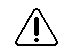  Указывает на разъемы, на которых могут присутствовать опасные напряжения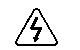 Заземление 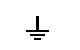   Двойная изоляция  ( Защита по II классу )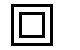 1.4	 УХОД ЗА ПРИБОРОМПеред снятием задней крышки отсоедините щупы от источников электрического напряжения.Для защиты от короткого замыкания заменяйте сгоревший предохранитель только аналогичным по току и напряжению: 200 mA/250 V.При появлении неисправности или аномалий в работе прибор не может далее использоваться и подлежит проверке.Никогда не пользуйтесь мультиметром при снятой или незакрепленной задней крышке.Не используйте абразивов и растворителей при уходе за прибором, только мягкие моющие средства.2.	 ОПИСАНИЕНастоящий прибор является одним из серии портативных профессиональных измерительных инструментов, способных выполнять следующие функции:измерение постоянного и переменного напряженияизмерение постоянного и переменного токаизмерение сопротивленийизмерение емкости конденсаторовдиодный и транзисторный тестызвуковая прозвонкаНекоторые модели также обеспечивают следующие функции:измерение температурыизмерение частоты2.1	СЕЛЕКТОР ВЫБОРА ФУНКЦИЙ И ПРЕДЕЛОВСелектор обеспечивает выбор 32 функций и пределов измерений. Обеспечивается вращением переключателя.2.2 	КНОПКА ВКЛЮЧЕНИЯ ПИТАНИЯИспользуется для включения и выключения мультиметра. Для продления срока службы батареи предусмотрено автоматическое выключение питания. Прибор автоматически отключается, по истечении 40 мин. Для включения его снова необходимо нажать кнопку, выключив прибор, а затем нажать ее еще раз для включения мультиметра. 2.3 	ВХОДНЫЕ ГНЕЗДА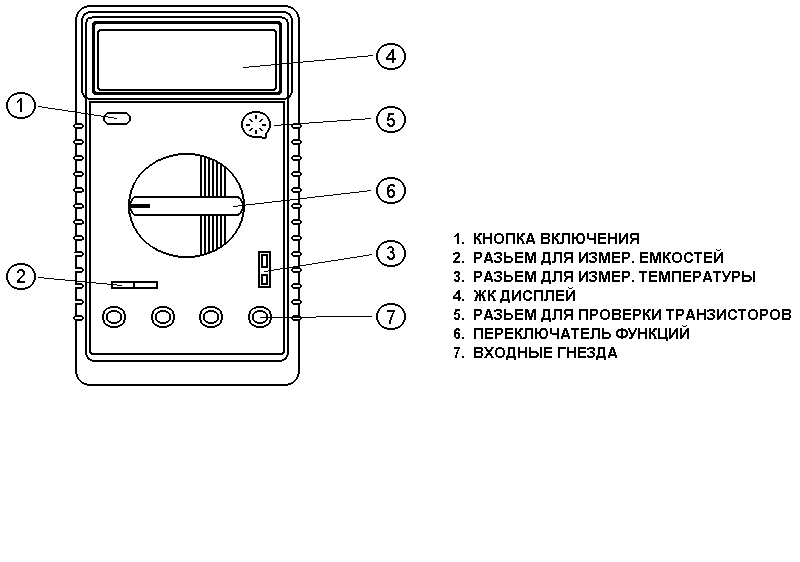 Мультиметр имеет четыре входных гнезда, защищенных от перегрузки превышающей указанные пределы. Во время работы установите черный щуп в гнездо “СОМ”, а красный в гнездо, соответствующее данному режиму измерения.3. 	ИНСТРУКЦИЯ ПО РАБОТЕ С ПРИБОРОМ3.1 	ИЗМЕРЕНИЕ НАПРЯЖЕНИЯСоедините черный щуп с гнездом “СОМ” а красный с гнездом  “V   Hz” прибора.Поворотным переключателем выберите желаемый предел измерения V  или  V и подсоедините щупы к источнику напряжения или исследуемой нагрузке.Прочтите показания на дисплее. При измерении постоянного напряжения индикатор покажет полярность сигнала на красном щупе.Если дисплей показывает “1”, это указывает на перегрузку и необходимость выбрать больший предел измерения.3.2 	ИЗМЕРЕНИЕ ТОКАСоедините черный щуп с гнездом “СОМ” а красный с гнездом  “mA” прибора для токов не более 200 mA. Для токов до 20 А переключите красный щуп прибора на гнездо “А”.Поворотным переключателем выберите желаемый предел измерения А  или  А и подсоедините щупы последовательно с исследуемой нагрузкой.Прочтите показания на дисплее. При измерении постоянного тока индикатор покажет полярность сигнала на красном щупе.Если дисплей показывает “1”, это указывает на перегрузку и необходимость выбрать больший предел измерения.3.3	ИЗМЕРЕНИЕ ЧАСТОТЫСоедините черный щуп с гнездом “СОМ” а красный с гнездом  “V    Hz” прибора.Установите поворотный переключатель в положение KHz и подсоедините щупы к источнику сигнала или исследуемой нагрузке.Замечание:При входном сигнале свыше 10 В эфф. считывание возможно, но точность не гарантируется.При малых входных сигналах в условиях сильных внешних шумов предпочтительнее использовать экранированный кабель.3.4	ИЗМЕРЕНИЕ СОПРОТИВЛЕНИЙСоедините черный щуп с гнездом “СОМ” а красный с гнездом “V  Hz” прибора ( полярность красного будет “+” ).Поворотным переключателем выберите желаемый предел измерения  и подсоедините щупы к с исследуемой нагрузке.Замечание:Если измеряемое сопротивление превышает максимальное значение выбранного предела измерения или вход не подсоединен к сопротивлению дисплей покажет “1”.При измерении величины сопротивления, находящегося в схеме убедитесь, что схема выключена и конденсаторы полностью разряжены.При измерениях свыше 1 МОм прибор может устанавливать показания в течение нескольких секунд. Это является нормальным при измерении больших сопротивлений.На диапазоне 200 МОм при замыкании щупов накоротко дисплей покажет 10 единиц. Это значение должно быть вычтено из полученного результата при измерении сопротивлении на этом пределе. Например, при измерении сопротивления в 100 МОм дисплей покажет 101,0 и правильное значение будет 101,0-1,0=100,0 МОм. 3.5	ИЗМЕРЕНИЕ ЕМКОСТИ КОНДЕНСАТОРОВУстановите поворотный переключатель на желаемый предел измерения емкости F.Перед установкой конденсатора в разъем для конденсаторов убедитесь, что конденсатор полностью разряжен.При измерении емкости конденсатора с короткими выводами установите в разъем для конденсаторов переходной адаптер.ВНИМАНИЕДля того, чтобы избежать поражения электрическим током выньте переходной адаптер, приступая к измерению других параметров.3.6	ПРОВЕРКА ДИОДОВСоедините черный щуп с гнездом “СОМ” а красный с гнездом “V   Hz” прибора ( полярность красного будет “+” ).Установите переключатель функций в положение  и соедините красный щуп с анодом, а черный щуп с катодом измеряемого диода. Дисплей покажет приблизительное прямое падение напряжение на диоде. При обратном подключении щупов к диоду дисплей покажет “1”.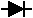 3.7	ПРОВЕРКА ТРАНЗИСТОРОВУстановите поворотный переключатель в положение hFE.Определите, какого типа проводимости, PNP или NPN проверяемый транзистор и определите местоположение его эмиттера, коллектора и базы. Установите выводы транзистора в соответствующие гнезда разъема на приборе.Дисплей покажет приблизительный коэффициент hFE транзистора при токе базы 10  А и напряжении коллектор-эмиттер 3,2 В.3.8	ПРОЗВОНКА СОЕДИНЕНИЙСоедините черный щуп с гнездом “СОМ” а красный с гнездом  “V    Hz” прибора ( полярность красного  будет “+” ).Установите переключатель функций в положение  и подсоединить щупы прибора к двум точкам проверяемой цепи. Если существует электрический контакт между этими двумя точками ( то есть сопротивление менее 50 Ом ) прозвучит сигнал зуммера.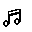 3.9	ИЗМЕРЕНИЕ ТЕМПЕРАТУРЫУстановите переключатель функций в положение TEMP и дисплей покажет температуру окружающей среды. Установите в разъем для измерения температуры на передней панели прибора термопару К-типа и соедините пробник термопары с измеряемым обьектом. Прочитайте показания на дисплее.ВНИМАНИЕ: Для того, чтобы избежать поражения электрическим током выньте термопару, приступая к измерению других параметров.4	ТЕХНИЧЕСКИЕ ХАРАКТЕРИСТИКИУказанная точность гарантируется в течение 1 года со дня проведения калибровки при температуре 18С - 28С и относительной влажности не более 80%.4.1	ОБЩИЕ ПАРАМЕТРЫ4.2 ПОСТОЯННОЕ НАПРЯЖЕНИЕВходное сопротивление: 10 МОм4.3 ПЕРЕМЕННОЕ НАПРЯЖЕНИЕВходное сопротивление: 10 МОм.Диапазон рабочих частот: 40 - 400 ГцИзмерение: калиброванное в эффективном значении  переменного напряжения синусоидальной формы.ПОСТОЯННЫЙ ТОКПЕРЕМЕННЫЙ ТОКДиапазон рабочих частот: 40 - 400 ГцИзмерение: калиброванное в эффективном значении  переменного напряжения синусоидальной формы.СОПРОТИВЛЕНИЕЗамечание: На диапазоне 200 МОм при замкнутых накоротко щупах дисплей показывает 1 МОм, это значение необходимо вычесть из полученного результатаЧАСТОТАЧувствительность: 200 мВ эфф. но не более 10 В эфф.ТЕМПЕРАТУРАИЗМЕРЕНИЕ ЕМКОСТИ5. ПРИНАДЛЕЖНОСТИ5.1 ПОСТАВЛЯЕМЫЕ С МУЛЬТИМЕТРОМЩупы	HYTL - 060Батарея	9 VИнструкция по эксплуатации	HYS004226Защитный кожух	HYHT - 0605.2 ДОПОЛНИТЕЛЬНЫЕ ПРИНАДЛЕЖНОСТИ	Термопара “К” типа	HYTP -105Использование защитного кожуха. Кожух используется для защиты мультиметра и для удобства измерений, имеет две подставки. На рисунке показано как использовать кожух дляа. Установки мультиметра при стандартном угле наклона.b. Установки мультиметра при уменьшенном угле наклона.с. Подвески мультиметра на стену при помощи малой подставки.d. Крепления щупов6. ЗАМЕНА БАТАРЕИ И ПРЕДОХРАНИТЕЛЯЕсли на дисплее “загорелся” значок  это указывает на то, что необходимо заменить батарею. Отверните винты и откройте заднюю крышку, замените разряженную батарею новой.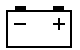 Предохранитель редко нуждается в замене и выгорает почти всегда в результате ошибки оператора. Откройте крышку как описано выше и замените сгоревший предохранитель новым таким же по размеру и по электрическим параметрам.ПРЕДУПРЕЖДЕНИЕ:Для того чтобы избегать поражения электрическим током, перед тем, как снять заднюю крышку убедитесь, что щупы отсоединены от измеряемой схемы.Чтобы избежать риска возгорания прибора заменяйте предохранитель только аналогичным быстроплавким: 200 мА / 250 В.ФункцияГнездо длякрасного проводаВходные пределы200mV V  и  VHz mA и  mA20A и 20AV    Hz V    HzV    HzV    HzV    HzmAA250V пост. или перем. эфф.1000V пост. или 700Vпер.(синус)250V пост. или перем.250V пост. или перем.250V пост. или перем.200 mA пост. или перем.10 A пост. или перем.20А   15 секунд максимумМаксимальное напряжение между гнездами и землей1000 В пост. или 700 В эфф. пер.(синус)Плавкий предохранитель 200mA/250V (вход А без предохр.)ДисплейЖК 1999 обновление 2-3 раза/сек.Метод измеренияАЦП с двойным интегрированиемИндикация перегрузкиСимвол  “1”Индикация полярности“” при отрицательной полярностиДиапазон рабочих температур   0С ... 40СДиапазон температур хранения-10С ... 50СИндикация разряда батарейЗнак  на дисплееРазмер31,5мм х 91мм х 189ммВес310 гДиапазонРазрешающая способностьТочность200 mV0.1 mV+ 0.5% + 1 D2 V1 mV+ 0.5% + 1 D20 V10 mV+ 0.5% + 1 D200 V0.1 V+ 0.5% + 1 D1000 V1 V+ 0.8% + 2 DДиапазонРазрешающая способностьТочность200 mV0.1 mV+ 1.2% + 3 D2 V1 mV+ 0.8% + 3 D20 V10 mV+ 0.8% + 3 D200 V0.1 V+ 0.8% + 3 D1000 V1 V+ 1.2% + 3 DДиапазонРазрешающая способностьТочностьПадение напр. при измерении2 mА1A+ 0.8% + 1 D110 mV / mA2 mА10 A+ 0.8% + 1 D15 mV / mA200 mА0.1 mА+ 1.5% + 1 D5 mV / mA10 А10 mА+ 2.0% + 5 D0.03 V / AДиапазонРазрешающая способностьТочностьПадение напр. при измерении2 mА1A+ 1.0% + 3 D110 mV / mA2 mА10 A+ 1.0% + 3 D15 mV / mA200 mА0.1 mА+ 1.8% + 3 D5 mV / mA10 А10 mА+ 3.0% + 7 D0.03 V / AДиапазонРазрешающая способностьТочность200 Ом0.1 Ом+ 0.8% + 3 D2 КОм1 Ом+ 0.8% + 1 D20 КОм10 Ом+ 0.8% + 1 D200 КОм100 Ом+ 0.8% + 1 D2 МОм1 КОм+ 0.8% + 1 D20 МОм10 КОм+ 1.0% + 2 D200 МОм100 КОм+ 5.0% ( - 10 единиц ) + 10 DДиапазонРазрешающая способностьТочность2 КГц1 Гц+ 2.0% + 5 D20 КГц10 Гц+ 1.5% + 5 DДиапазонРазреш.Точностьспособн.-20С...0С0С...400С400С...1000С-20С...1000С1С+ 5.0% + 4 D+ 1.0% + 3 D+ 2.0%ДиапазонРазрешающая способностьТочность2 nF1 pF+ 4.0% + 3 D20 nF10 pF+ 4.0% + 3 D200 nF0.1 nF+ 4.0% + 3 D2 F1 nF+ 4.0% + 3 D20 F10 nF+ 4.0% + 3 D